Special Events 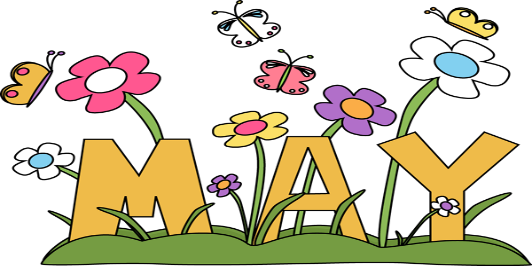 May 2019Jenny-Lynn Manzo, art teacher, a special Spring art workshop Where:	In the school library or in the classroomWhat:		Our favourite Art teacher Jenny-Lynn Manzo is here with a wonderful children’s art project that we will all enjoy doing while we learn about different art techniques.  In Jenny’s own words:         FLEURS DE MAI – MAY FLOWERSArt conceptuel /Process artLes averses d’avril apportent des fleurs en mai.  Bourgeon après bourgeon, le printemps arrive, le plus bel atout du printemps : les fleurs!  Quelles soient fraiche ou artificielles…Les enfants ramèneront à la maison un magnifique mini bouquet du printemps qui durera toute l’ainée!  Tout en apprenant chaque partie qui composent une fleur: pétales, pistil, étamine, feuille, tige, racine, réceptacle.April showers bring May flowers.  Blossom by blossom the spring begins, the best thing about spring: flowers! Whether fresh or faux…The children will bring home gorgeous botanical beauty consisting of a mini faux spring bouquet that will last all year!  While learning each part of the flower: petals, pistil, stamen, leaf, stem, roots receptacle. L’art conceptuel est considéré comme un voyage ou un processus créatif, plutôt que comme un produit Livrable ou un produit final.Process art is viewed as a creative journey or process, rather than as a deliverable or end product.Jenny-Lynn Professeur d’art/ Art teacherIf your child does not usually attend on Thursdays, you are welcome to bring him/her for the workshop at the time shown below. Cost: $12.00.When:		Thursday, May 16 in the morning.  Children will be divided into small groups.2	Welcome to the Desert with Reptizoo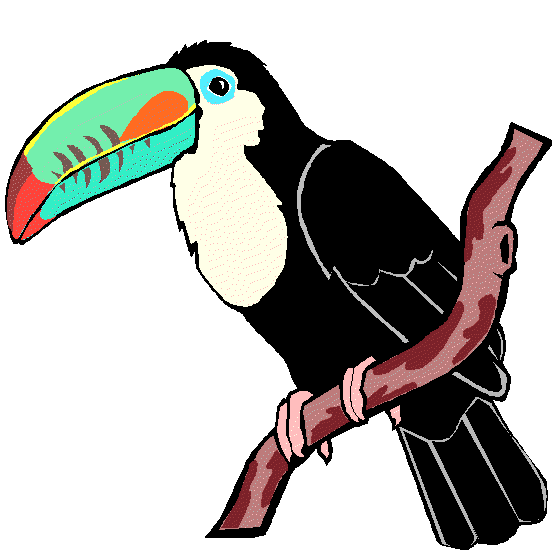 Where:	In the child’s classroomWhat:	The educators at Reptizoo will be here with a wonderful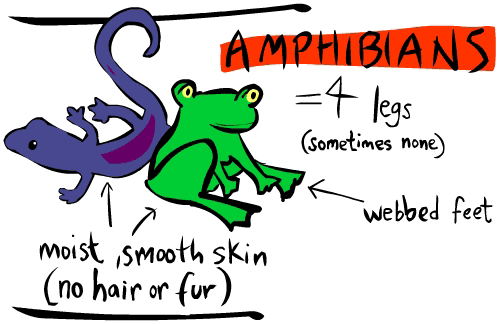  collection of special birds and amphibians from different parts of the world.  This demonstration is suitable (and totally fun) for all age groups.  The explanations about the various animals are geared for each child’s age group, and it thrills the children to be able to touch some of the animals.  If your child does not usually attend on Wednesdays, you are welcome to bring him/her for the animals’ visit at the time below.  Cost: $10.00  When:		Wednesday, May 29	Classroom 1:	2:00 pm	Classroom 2:	2:30 pm					Classroom 3:	3:30 pm	Classroom 4:	3:00 pm 					Classroom 5:   2:00 pmA trip to the Ostrich Farm – A safari to Discover! (Classrooms 1,2,4-toilet trained only- and 5) Where:	825 Chemin Fresnière, St. Eustache   J7R 0E9 450-623-5258What:		We will begin our visit to the Ostrich Farm in an African setting, where the host will introduce the children to the characteristics of this prehistoric bird.  Watch out!  Africa always has surprises!  In guided groups, the children (and volunteers, Moms and Dads sign up!) will discover the baby ostrich in the maternity ward, encounter the young ostrich and may even be able to touch them and even learn how ostrich communicate.  After lunch, we wrap up our visit with a visit to the petting zoo and playground, where the children will see the chickens, rabbits, pigs and lamas and will have the opportunity to feed them and learn some tricks (like how to put a chicken to sleep!).  After a full day in the Safari, we will prepare for our return back to the school. If your child does not usually attend on Thursdays, he/she is welcome to come to the field trip.Cost:  $26.00When:		Thursday, May 30.  Bus leaves at 8:30 a.m.    ________________________________________________________________________________I give permission for my child to participate in the following:	1	Jenny-Lynn Manzo, a special art workshop for children	Yes 	No 	Cost:	$     12.002	Welcome to the Desert with Reptizoo 			Yes 	No 	Cost:	$      10.00	3	A trip to the Ostrich Farm – (Class 1,2,4 toilet trained and 5)	Yes 	No 	Cost:	$      26.00CHILD’S NAME _____________________________________Classroom No.________________PARENT’S SIGNATURE_______________________________TOTAL SUBMITTED $____________IMPORTANT:  PLEASE GIVE THIS FORM AND THE FEE TO THE TEACHER BY Wednesday, May 8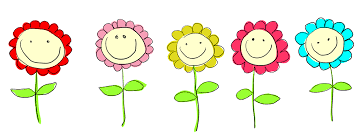 